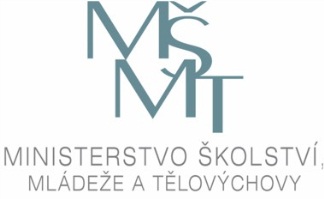 MINISTERSTVO ŠKOLSTVÍ, MLÁDEŽE A TĚLOVÝCHOVY ČESKÉ REPUBLIKYKarmelitská 7, 118 12 Praha 1 - Malá StranaVýzvaMinisterstvo školství, mládeže a tělovýchovy vyhlašuje na základě rozhodnutí ministra školství výzvu k přihlášení základních škol do pokusného ověřování Individuálního výchovného plánu (smlouvy rodičů se školou).Do pokusného ověřování budou zařazeny další vybrané školy,které mají výchovné problémy se žáky a mají zájem o ověřování nové formy spolupráce rodiny se školou, péče o žáky a zařazení Individuálních výchovných plánů.Konečný termín pro přijímání přihlášek do pokusného ověřování: středa 24. 8. 2011 do 15:00 hodinKontaktní osoba: PaedDr. Miroslava Salavcová, odbor 22, MŠMTPřihlášení do pokusného ověřování může být provedeno:telefonicky na telefonním čísle: +420 234 812 130prostřednictvím e-mailu:  Miroslava.Salavcova@msmt.czOznámení o přijetí nebo nepřijetí školy do pokusného ověřování bude zasláno prostřednictvím elektronické pošty do 25. 8. 2011 do 15:00 hodin.PaedDr. Jiřina Ticháředitelka odboru 22Ministerstvo školství, mládeže a tělovýchovy